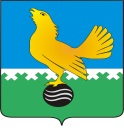 Ханты-Мансийский автономный округ-Юграмуниципальное образованиегородской округ город Пыть-ЯхДУМА ГОРОДА ПЫТЬ-ЯХАшестого созываРЕШЕНИЕот 22.05.2020					 		            		 № 324О протесте прокурора города Пыть-Яха от 21.04.2020 ПД № 012029 на решение Думы города Пыть-Яха от 20.11.2014 № 292 «Об установлении налога на имущество физических лиц на территории муниципального образования городской округ город Пыть-Ях»Рассмотрев протест прокурора города Пыть-Яха от 21.04.2020 ПД № 012029 на решение Думы города Пыть-Яха от 20.11.2014 № 292 «Об установлении налога на имущество физических лиц на территории муниципального образования городской округ город Пыть-Ях», Дума городаРЕШИЛА:Протест прокурора города Пыть-Яха  от 21.04.2020 ПД № 012029 на решение Думы города Пыть-Яха от 20.11.2014 № 292 «Об установлении налога на имущество физических лиц на территории муниципального образования городской округ город Пыть-Ях» удовлетворить.Администрации города Пыть-Яха подготовить и направить в Думу города Пыть-Яха проект решения Думы города Пыть-Яха «О внесении изменений в решение Думы города Пыть-Яха от 20.11.2014 № 292 «Об установлении налога на имущество физических лиц на территории муниципального образования городской округ город Пыть-Ях» (в ред. от 29.09.2015 № 351, от 15.12.2015 №  369, от 19.04.2018 № 157, от 25.09.2018 № 191, от 27.11.2018 № 206) с учетом требований, указанных в протесте прокурора города Пыть-Яха от 21.04.2020 ПД № 012029.Настоящее решение вступает в силу после его подписания.     Председатель Думы                                              города Пыть-Яха                                                    ____________О.В. Шевченко                           «____»_______________ 2020 г.   